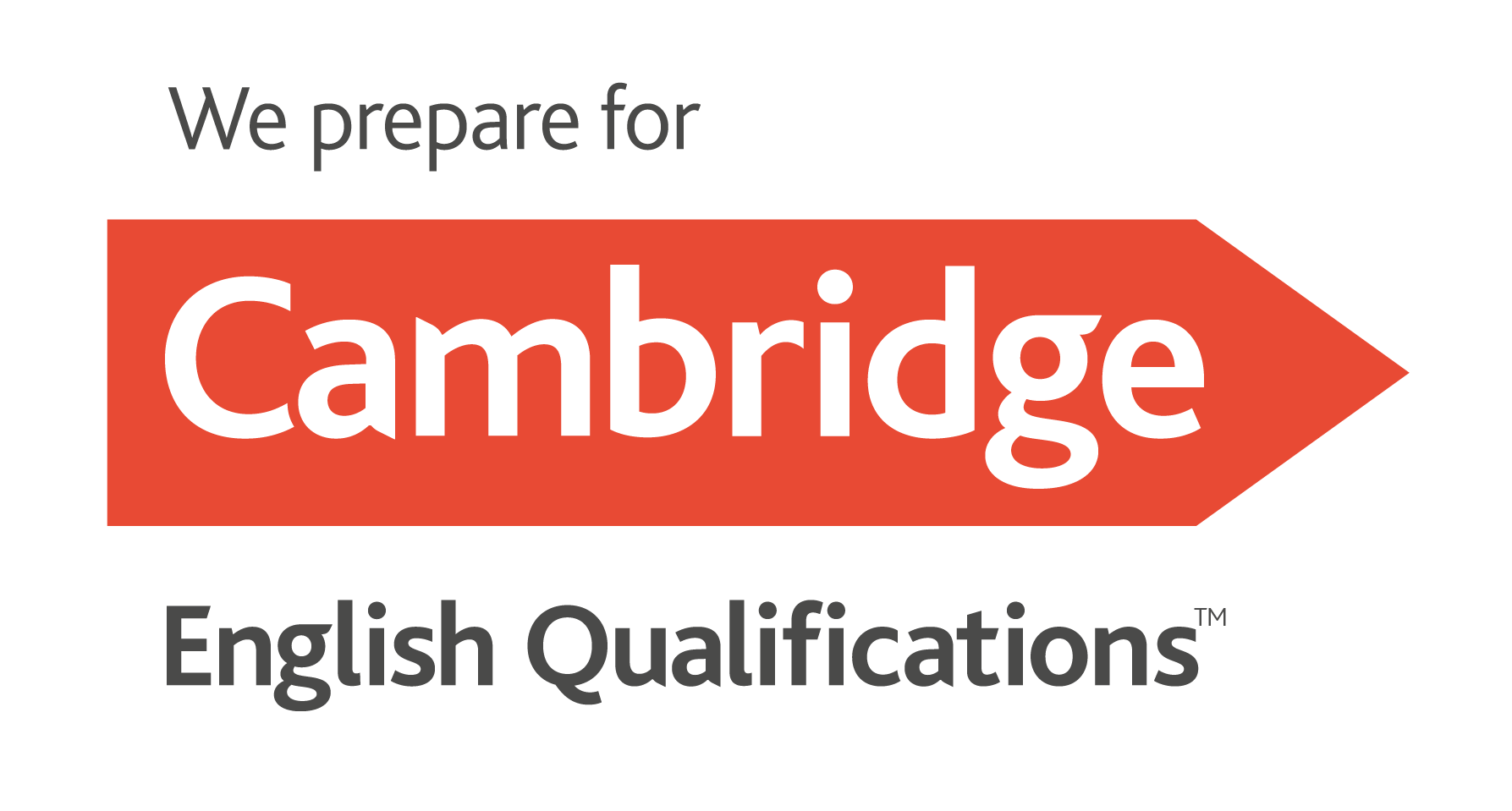 Центр по подготовки к Международным Экзаменам Cambridge English ЧУДО «ИНТЕРЛИНГВА плюс» проводит экзаменационную сессию 16 и 17 апреля 2021  года в Ухте и Сыктывкаре.               Приглашаем всех  желающих  принять участия в весенней сессии и стать обладателями Международных сертификатов Cambridge English.Знание английского языка любого уровня от А1 до С 2. Вы можете получить консультацию и пройти тестирование в нашей школе по адресу: Г.Ухта, пр.Ленина, д. 26 Б,2 этаж.  Справки по телефону: 72-19-10.Cambridge English-это :Объективная оценка эффективности обучения;Отслеживание прогресса на разных стадиях изучения языка;Доверие родителей;Успех учащихся;Признание в ВУЗах России и за рубежом. Таблица самых популярных и всемирно признанных экзаменов во всех ВУЗах и международных компаниях в России и за рубежом.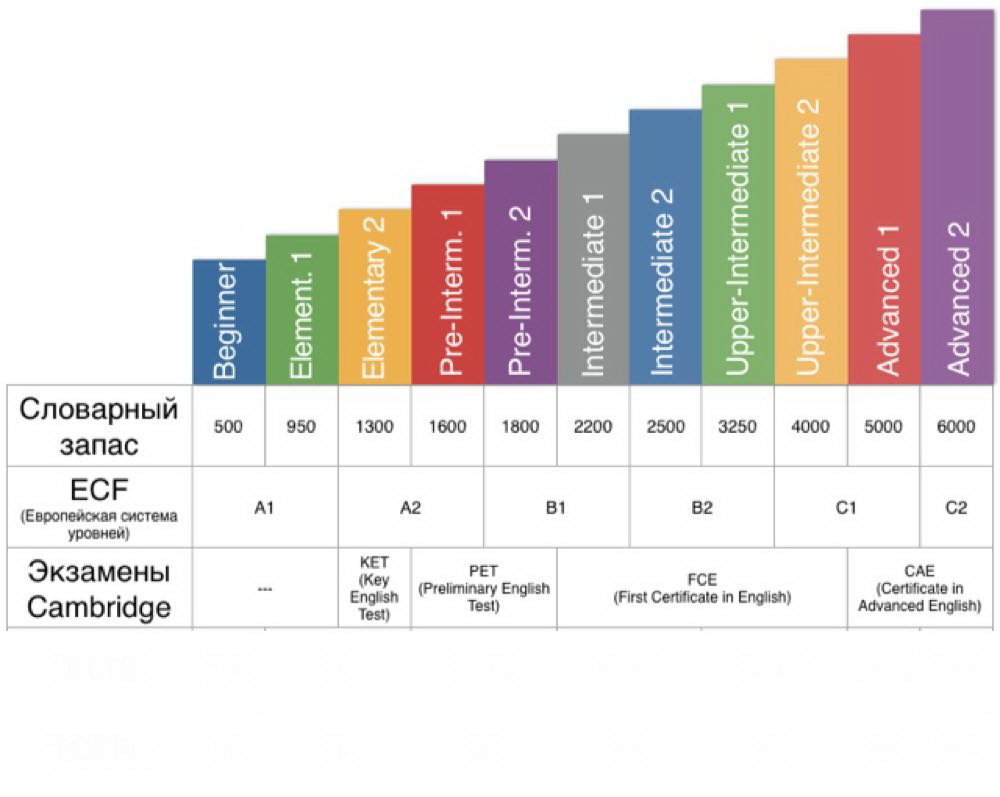 